KARTA PRZEDMIOTUUwaga: student otrzymuje ocenę powyżej dostatecznej, jeżeli uzyskane efekty kształcenia przekraczają wymagane minimum.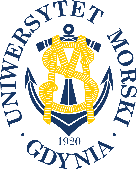 UNIWERSYTET MORSKI W GDYNIWydział Zarządzania i Nauk o Jakości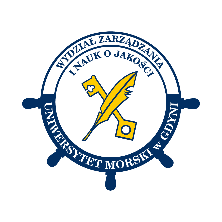 Kod przedmiotuNazwa przedmiotuw jęz. PolskimPLANOWANIE DZIAŁALNOŚCI GOSPODARCZEJKod przedmiotuNazwa przedmiotuw jęz. angielskimPLANNING FOR BUSINESS ACTIVITYKierunekZarządzanieSpecjalnośćprzedmiot kierunkowyPoziom kształceniastudia drugiego stopniaForma studiówstacjonarneProfil kształceniaogólnoakademickiStatus przedmiotuobowiązkowyRygorzaliczenie z ocenąSemestr studiówLiczba punktów ECTSLiczba godzin w tygodniuLiczba godzin w tygodniuLiczba godzin w tygodniuLiczba godzin w tygodniuLiczba godzin w semestrzeLiczba godzin w semestrzeLiczba godzin w semestrzeLiczba godzin w semestrzeSemestr studiówLiczba punktów ECTSWCLPWCLPIII4223030Razem w czasie studiówRazem w czasie studiówRazem w czasie studiówRazem w czasie studiówRazem w czasie studiówRazem w czasie studiów60606060Wymagania w zakresie wiedzy, umiejętności i innych kompetencjiStudent powinien posiadać wiedzę z zakresu zarządzania i finansów.Cele przedmiotuDostarczenie zaawansowanej wiedzy z zakresu formalno-prawnych, organizacyjnych i ekonomicznych uwarunkowań planowania i uruchamiania działalności gospodarczej w Polsce i w Europie. Osiągane efekty kształcenia dla przedmiotu (EKP)Osiągane efekty kształcenia dla przedmiotu (EKP)Osiągane efekty kształcenia dla przedmiotu (EKP)SymbolPo zakończeniu przedmiotu student:Odniesienie do kierunkowych efektów kształceniaEKP_01potrafi korzystać z aktów normatywnych regulujących uruchamianie 
i prowadzenie działalności gospodarczejNK_U04EKP_02zna relacje zachodzące pomiędzy podmiotami gospodarczymi 
a instytucjami publicznymi w kraju i zagranicąNK_W02EKP_03posiada wiedzę z zakresu ekonomii i finansów niezbędną w planowaniu działalności gospodarczej  NK_W02, NK_U04EKP_04potrafi zidentyfikować modele biznesowe i strategie wykorzystywane przez podmioty gospodarczeNK_K02EKP_05posiada umiejętności kreowania nowych pomysłów na działalność gospodarczą oraz planowania ich wdrożenia; potrafi formułować misję 
i wizję przedsiębiorstwa i określać cele służące realizacji tych celów; potrafi opracować projekty mające na celu uruchomienie nowego podmiotu gospodarczegoNK_U07, NK_K02, NK_K04EKP_06zna zasady i normy współpracy biznesowej z podmiotami rynku finansowego i rozumie potrzebę tej współpracy w ramach prowadzonej działalności gospodarczejNK_K04Treści programoweLiczba godzinLiczba godzinLiczba godzinLiczba godzinOdniesienie do EKPTreści programoweWCLPOdniesienie do EKPKreatywne myślenie w biznesie – od pomysłu do uruchomienia przedsiębiorstwa.22EKP_05Istota, funkcje i formy przedsiębiorczości, pojęcie i typy przedsiębiorczości i organizacji przedsiębiorczych.1EKP_02, EKP_03Zasady określania wizji i misji przedsiębiorstwa, cele misji, przykłady dobrych praktyk. 12EKP_05Kreowanie wizerunku przedsiębiorstwa.22EKP_04, EKP_06Osoba przedsiębiorcy.24EKP_06Formy prawne działalności gospodarczej, akty normatywne regulujące zakładanie działalności gospodarczej w Polsce 
i w Europie, ograniczenia i bariery w uruchamianiu działalności gospodarczej tj. koncesje, zezwolenia, działalność regulowana.42EKP_01, EKP_02, EKP_03, EKP_06Procedury formalno-prawne związane z uruchomieniem nowej działalności gospodarczej, analiza procesu zakładania działalności gospodarczej, wzory dokumentacji niezbędnej w procesie uruchamiania działalności gospodarczej, wybór formy opodatkowania w US, zgłoszenia do ZUS, PIP.22EKP_01, EKP_02, EKP_03, EKP_05, EKP_06Typologia modeli biznesowych.46EKP_04, EKP_06Strategie biznesowe przedsiębiorstw.2EKP_03, EKP_04, EKP_06Planowanie struktury organizacyjnej przedsiębiorstwa, struktura liniowa, struktura sztabowa, struktura funkcjonalna, struktura macierzowa i in. oraz opis kompetencji i obowiązków pracowników, delegacje uprawnień itd.24EKP_01, EKP_03, EKP_05Potrzeby kapitałowe związane z uruchamianiem działalności gospodarczej.22EKP_02, EKP_03, EKP_05, EKP_06Globalne otoczenie współczesnych przedsiębiorstw.44EKP_02, EKP_03,EKP_05, EKP_06Wykorzystanie funduszów Unii Europejskiej w finansowaniu nowopowstających przedsiębiorstw, możliwości wsparcia nowych inicjatyw gospodarczych z funduszów UE, wytyczne, założenia.2EKP_01, EKP_02, EKP_03, EKP_06, EKP_05Łącznie godzin3030Metody weryfikacji efektów kształcenia dla przedmiotuMetody weryfikacji efektów kształcenia dla przedmiotuMetody weryfikacji efektów kształcenia dla przedmiotuMetody weryfikacji efektów kształcenia dla przedmiotuMetody weryfikacji efektów kształcenia dla przedmiotuMetody weryfikacji efektów kształcenia dla przedmiotuMetody weryfikacji efektów kształcenia dla przedmiotuMetody weryfikacji efektów kształcenia dla przedmiotuMetody weryfikacji efektów kształcenia dla przedmiotuMetody weryfikacji efektów kształcenia dla przedmiotuSymbol EKPTestEgzamin ustnyEgzamin pisemnyKolokwiumSprawozdanieProjektPrezentacjaZaliczenie praktyczneInneEKP_01XXXEKP_02XXXEKP_03XXXEKP_04XXXEKP_05XXXXEKP_06XXXKryteria zaliczenia przedmiotuZaliczenie ćwiczeń: prezentacja + wykonanie projektu planowanego przedsięwzięcia gospodarczego (PR - co najmniej 60% punktów możliwych do zdobycia) oraz wykonanie 6 case study (CS).Zaliczenie wykładu: test (T – minimum 60% punktów).Zaliczenie przedmiotu: ocena końcowa jest średnią ważoną: 40% T+ 40% PR + 20%CS.Nakład pracy studentaNakład pracy studentaNakład pracy studentaNakład pracy studentaNakład pracy studentaNakład pracy studentaForma aktywnościSzacunkowa liczba godzin przeznaczona na zrealizowanie aktywnościSzacunkowa liczba godzin przeznaczona na zrealizowanie aktywnościSzacunkowa liczba godzin przeznaczona na zrealizowanie aktywnościSzacunkowa liczba godzin przeznaczona na zrealizowanie aktywnościSzacunkowa liczba godzin przeznaczona na zrealizowanie aktywnościForma aktywnościWCLLPGodziny kontaktowe3030Czytanie literatury510Przygotowanie do zajęć ćwiczeniowych, laboratoryjnych, projektowych10Przygotowanie do egzaminu, zaliczenia54Opracowanie dokumentacji projektu/sprawozdania10Uczestnictwo w zaliczeniach i egzaminach22Udział w konsultacjach 22Łącznie godzin4468Sumaryczna liczba godzin dla przedmiotu112112112112112Sumaryczna liczba punktów ECTS dla przedmiotu33333Liczba godzinLiczba godzinLiczba godzinECTSECTSObciążenie studenta związane z zajęciami praktycznymi68686811Obciążenie studenta na zajęciach wymagających bezpośredniego udziału nauczycieli akademickich68686822Literatura podstawowaDyduch W., Twórcza strategia organizacji, Wydawnictwo UE w Katowicach, Katowice 2013.Wrońska-Bukalsa E., red. Finansowanie działalności przedsiębiorstwa. Aspekty podatkowe księgowe i finansowe, Difin, 2016.Samborska A., Sowula S. Jak założyć firmę i prowadzić działalność gospodarczą?, EDICON, 2018. Igielski M., Building the competitive advantage of companies in the new economic realities, Zeszyty Naukowe Politechniki Poznańskiej, Poznań, 2018. Literatura uzupełniającaChojnacka E. Kołosowska B., Tokarski A., Strategie finansowania działalności przedsiębiorstw, Wolters Kluwer, 2014.Kozień E., Czaja I., Przedsiębiorczość korporacyjna, Difin, 2016.Nowak E., Analiza kosztów w ocenie działalności przedsiębiorstwa, CeDeWu Sp. z o.o., 2016.Johnson K.D., The Entrepreneur Mind: 100 Essential Beliefs, Characteristics, and Habits of Elite Entrepreneurs, Johnson Media Inc., 2013.Osoba odpowiedzialna za przedmiotOsoba odpowiedzialna za przedmiotdr hab. Joanna Kizielewicz prof. UMGKZiEPozostałe osoby prowadzące przedmiotPozostałe osoby prowadzące przedmiotdr Michał IgielskiKZiE